ΘΕΜΑ:   ΟΡΙΣΜΟΣ ΕΞΕΤΑΣΤΙΚΩΝ ΚΕΝΤΡΩΝ ΓΙΑ ΤΟΝ 78ο  ΜΑΘΗΤΙΚΟ                   ΔΙΑΓΩΝΙΣΜΟ ΣΤΑ ΜΑΘΗΜΑΤΙΚΑ  «Ο ΘΑΛΗΣ»	Σας αποστέλλουμε πίνακες με τα στοιχεία των εξεταστικών κέντρων της αρμοδιότητάς μας στα οποία θα διενεργηθεί ο 78ος διαγωνισμός «O ΘΑΛΗΣ».ΣΤΟΙΧΕΙΑ ΕΞΕΤΑΣΤΙΚΟΥ 1ου  ΚΕΝΤΡΟΥ	Σχολική Μονάδα	ΑΜΕΡΙΚΑΝΙΚΟ ΚΟΛΛΕΓΙΟ ΕΛΛΑΔΟΣ- ΓΕΛ 	Διεύθυνση	ΓΡΑΒΙΑΣ 6 	ΤΚ	15342	Δήμος	ΑΓΙΑΣ ΠΑΡΑΣΚΕΥΗΣ	Τηλέφωνο	2106009800-9	Φαξ	2106083214 2106009819, 	E-mail	lyceum@acg.edu	Πρόεδρος Εξεταστικού 	ΒΑΚΕΡΛΗΣ ΓΕΩΡΓΙΟΣ	ΚέντρουΣΤΟΙΧΕΙΑ ΕΞΕΤΑΣΤΙΚΟΥ 2ου  ΚΕΝΤΡΟΥ	Σχολική Μονάδα	2ο ΓΕΛ ΑΓΙΑΣ ΠΑΡΑΣΚΕΥΗΣ	Διεύθυνση	ΥΑΚΙΝΘΟΥ 25	ΤΚ	15343	Δήμος	ΑΓΙΑΣ ΠΑΡΑΣΚΕΥΗΣ	Τηλέφωνο	2106081953	Φαξ	2106016464	E-mail	mail@2lyk-ag-parask.att.sch.gr	Πρόεδρος Εξεταστικού 	Δούκα Δέσποινα	ΚέντρουΣΤΟΙΧΕΙΑ ΕΞΕΤΑΣΤΙΚΟΥ 3ου  ΚΕΝΤΡΟΥ	Σχολική Μονάδα	ΓΕΝΙΚΟ ΛΥΚΕΙΟ ΦΙΛΟΘΕΗΣ	Διεύθυνση	ΠΑΠΑΦΛΕΣΣΑ 15 ΚΑΙ Λ.ΑΚΡΙΤΑ	ΤΚ	15237	Δήμος	ΦΙΛΟΘΕΗ-ΨΥΧΙΚΟΥ	Τηλέφωνο	210 6845868	Φαξ	210 6849831	E-mail	lykfilot@sch.gr	Πρόεδρος Εξεταστικού 	ΣΠΥΡΟΠΟΥΛΟΣ ΑΝΑΣΤΑΣΙΟΣ	ΚέντρουΣΤΟΙΧΕΙΑ ΕΞΕΤΑΣΤΙΚΟΥ 4ου  ΚΕΝΤΡΟΥ	Σχολική Μονάδα	ΕΛΛΗΝΟΓΑΛΛΙΚΗ ΣΧΟΛΗ ΟΥΡΣΟΥΛΙΝΩΝ ΓΥΜΝΑΣΙΟ-ΓΕΛ	Διεύθυνση	ΨΥΧΑΡΗ 10	ΤΚ	15451	Δήμος	ΦΙΛΟΘΕΗΣ-ΨΥΧΙΚΟΥ	Τηλέφωνο	2106712274- 2106712006	Φαξ	2106716400	E-mail	ecole@ursulines.gr	Πρόεδροι Εξεταστικού 	ΠΡΙΦΤΗΣ ΜΙΛΤΙΑΔΗΣ -ΛΥΡΑΚΗ ΜΑΡΙΑ	ΚέντρουΣΤΟΙΧΕΙΑ ΕΞΕΤΑΣΤΙΚΟΥ 5ου  ΚΕΝΤΡΟΥ	Σχολική Μονάδα	ΙΟΝΙΟΣ ΣΧΟΛΗ- ΓΕΛ	Διεύθυνση	ΛΟΥΚΗ ΑΚΡΙΤΑ  10	ΤΚ	15237	Δήμος	ΦΙΛΟΘΕΗΣ-ΨΥΧΙΚΟΥ	Τηλέφωνο	210 6857130	Φαξ	210 6842045	E-mail	info@ionios.gr 	Πρόεδρος Εξεταστικού 	ΝΙΚΗΤΑΣ ΓΙΑΝΝΑΚΟΠΟΥΛΟΣ Αν. Δ/ντής	ΚέντρουΣΤΟΙΧΕΙΑ ΕΞΕΤΑΣΤΙΚΟΥ 6ου  ΚΕΝΤΡΟΥ	Σχολική Μονάδα	ΠΡΟΤΥΠΟ ΓΕΝΙΚΟ ΛΥΚΕΙΟ ΑΝΑΒΡΥΤΩΝ	Διεύθυνση	ΛΕΩΦΟΡΟΣ ΚΗΦΙΣΙΑΣ 184	ΤΚ	14562	Δήμος	ΑΜΑΡΟΥΣΙΟΥ	Τηλέφωνο	2108012944	Φαξ	2108080562 	E-mail	mail@lyk-peir-anavr.att.sch.gr	Πρόεδρος Εξεταστικού 	ΜΑΝΤΖΟΣ ΛΕΩΝΙΔΑΣ	Κέντρου	ΣΤΟΙΧΕΙΑ ΕΞΕΤΑΣΤΙΚΟΥ 7ου  ΚΕΝΤΡΟΥ	Σχολική Μονάδα	4ο ΓΕΛ ΗΡΑΚΛΕΙΟΥ	Διεύθυνση  	ΚΗΦΙΣΙΑΣ 32 & ΑΝΑΦΗΣ 13	ΤΚ	14121	Δήμος	ΗΡΑΚΛΕΙΟΥ      Τηλέφωνο	                           2102775357      Φαξ                                        2102754795	E-mail                                   4lyknira@sch.gr	Πρόεδρος Εξεταστικού 	ΤΡΙΑΝΤΑΦΥΛΛΟΥ ΓΡΗΓΟΡΙΟΣ	Κέντρου	ΣΤΟΙΧΕΙΑ ΕΞΕΤΑΣΤΙΚΟΥ 8ου  ΚΕΝΤΡΟΥ	Σχολική Μονάδα	ΣΧΟΛΗ ΜΩΡΑΪΤΗ ΓΕΛ	Διεύθυνση	ΠΑΠ/ΣΙΟΥ ΚΑΙ ΑΓ.ΔΗΜΗΤΡΙΟΥ 	ΤΚ	15452	Δήμος	ΦΙΛΟΘΕΗΣ-ΨΥΧΙΚΟΥ	Τηλέφωνο	2106795000	Φαξ	2106795090	E-mail	lykeio@moraitis.edu.gr	Πρόεδρος Εξεταστικού 	ΜΩΡΑΪΤΗΣ ΛΟΥΚΑΣ	Κέντρου	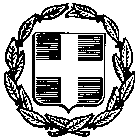 ΕΛΛΗΝΙΚΗ ΔΗΜΟΚΡΑΤΙΑΥΠΟΥΡΓΕΙΟ ΠΑΙΔΕΙΑΣ, ΕΡΕΥΝΑΣ ΚΑΙ ΘΡΗΣΚΕΥΜΑΤΩΝΠΕΡΙΦΕΡΕΙΑΚΗ Δ/ΝΣΗ ΠΡΩΤΟΒΑΘΜΙΑΣ ΚΑΙ ΔΕΥΤΕΡΟΒΑΘΜΙΑΣ ΕΚΠΑΙΔΕΥΣΗΣ ΑΤΤΙΚΗΣΔΙΕΥΘΥΝΣΗ ΔΕΥΤΕΡΟΒΑΘΜΙΑΣΕΚΠΑΙΔΕΥΣΗΣ Β΄ ΑΘΗΝΑΣΤΜΗΜΑ ΕΚΠΑΙΔΕΥΤΙΚΩΝ ΘΕΜΑΤΩΝΑγία Παρασκευή,  6-11-2017Αριθ. Πρωτ.:  20197Ταχ. Δ/νση		: Λ. Μεσογείων 324Τ.Κ. – Πόλη	 	: 153 41 Αγ. ΠαρασκευήΙστοσελίδα		: http://dide-v-ath.att.sch.gr/Email		: mail@dide-v-ath.att.sch.gr/Πληροφορίες 	: Ά. Άνθη, Παπαϊωάννου Ι.Τηλέφωνο		: 210 6015475, 210 6003548FAX			: 210 6000870	ΠΡΟΣ:  εξεταστικα κεντρα «θαλησ 2017»Ο ΔΙΕΥΘΥΝΤΗΣ Δ.Δ.Ε. Β’ ΑΘΗΝΑΣΑΘΑΝΑΣΙΟΣ ΦΑΛΟΥΚΑΣ         ΦΥΣΙΚΟΣ-ΡΑΔΙΟΗΛΕΚΤΡΟΛΟΓΟΣ